FormålForeningen skal vælge ny formand. Jf. vedtægternes § 24, stk. 2 er valgperioden fra udgangen af kongressen den 23. september 2020 og frem til afslutningen af den ordinære kongres 2023.31. august 2020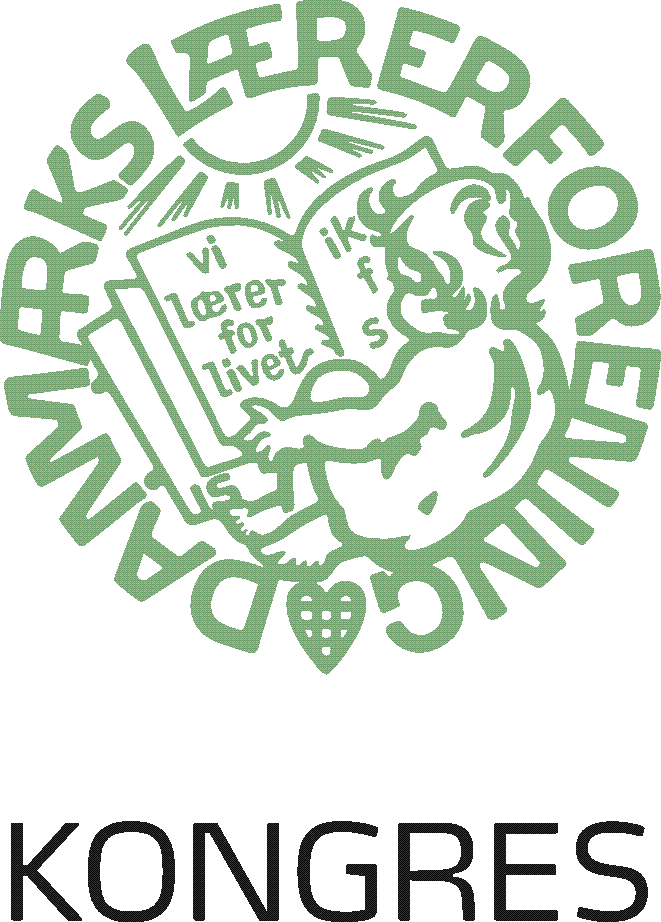 Valg af formand10.0Valg af formand10.0Valg af formand